Interesse in onze school?Altijd van harte welkom!8 maart 2024 Open dag 9.00 – 12.00 uurDe school in bedrijf bekijken Liever een andere keer komen kijken?Van harte welkom, met of zonder afspraak!Wilt u een afspraak maken? Dat kan:deregenboog@cordeoscholen.nl06-303 465 78Klaas Koelewijn, directeurAlvast een kijkje nemen?Op onze site staat eeninformatiefilm over onze schoolEen film over het kleuteronderwijs vindt u onderSchoolinfo →Visie KleuteronderwijsDit geeft een mooi beeld van ons onderwijs en onzeschool. Van harte bij u aanbevolen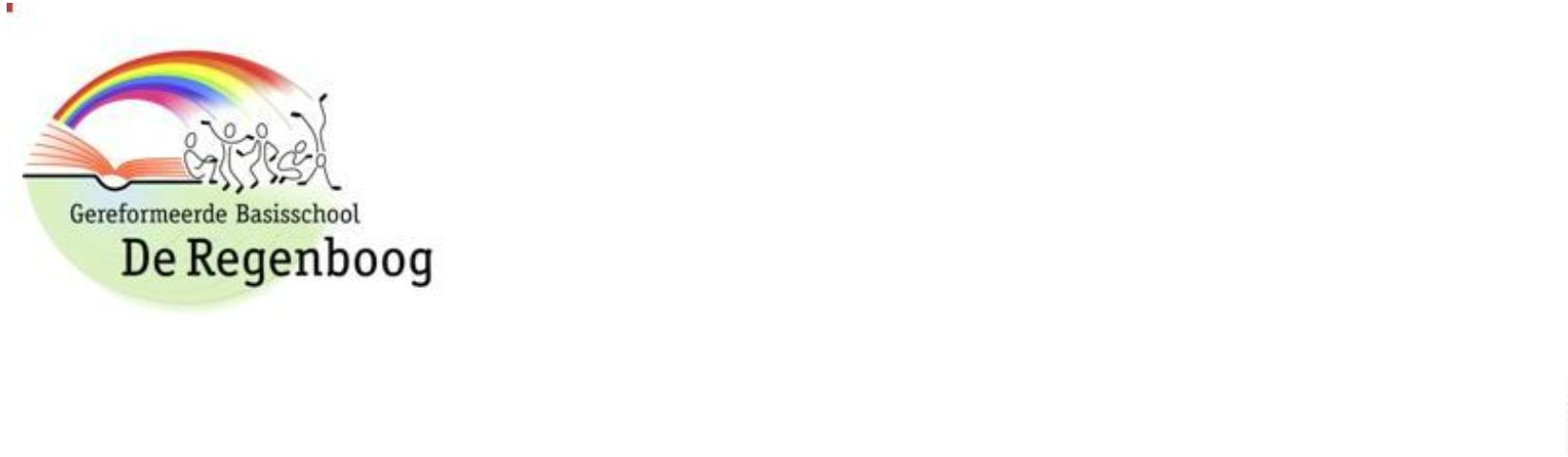 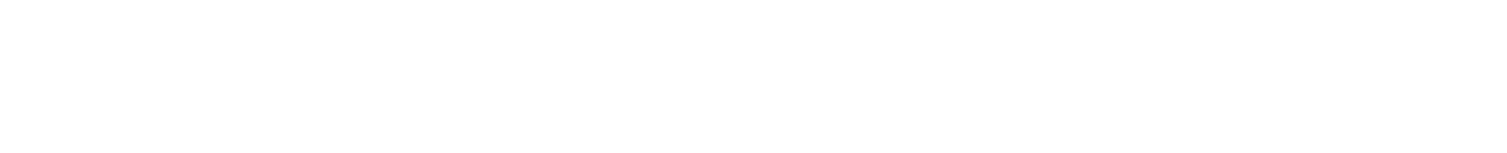 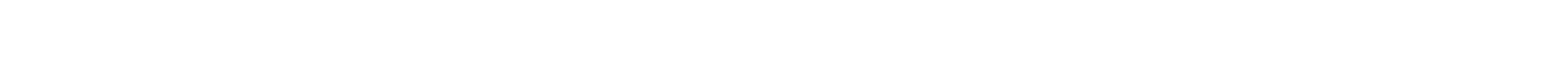 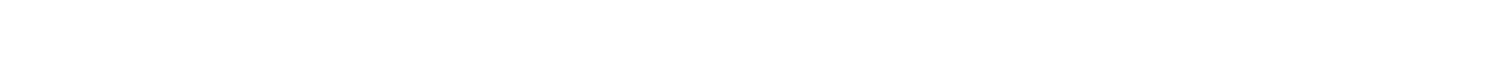 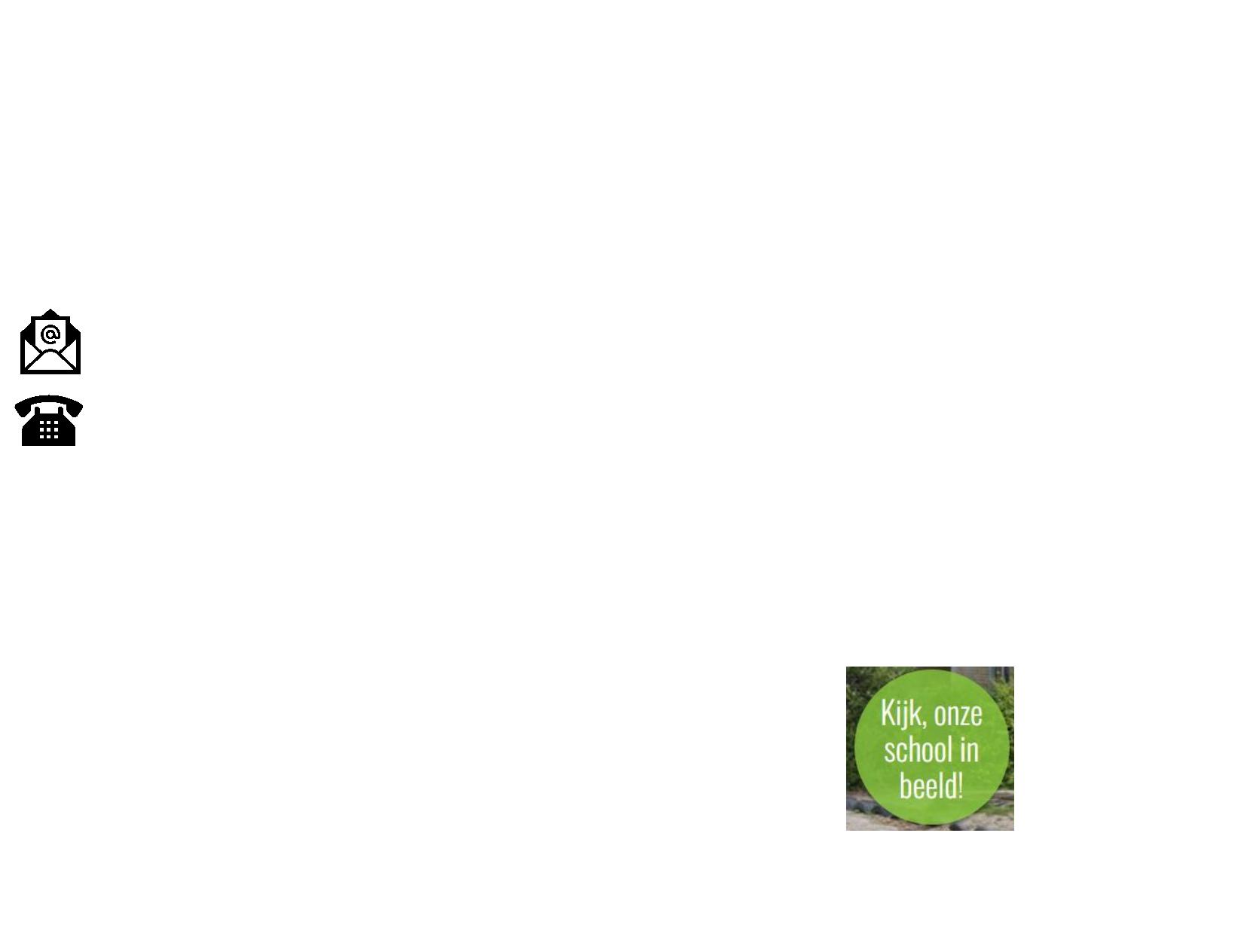 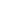 